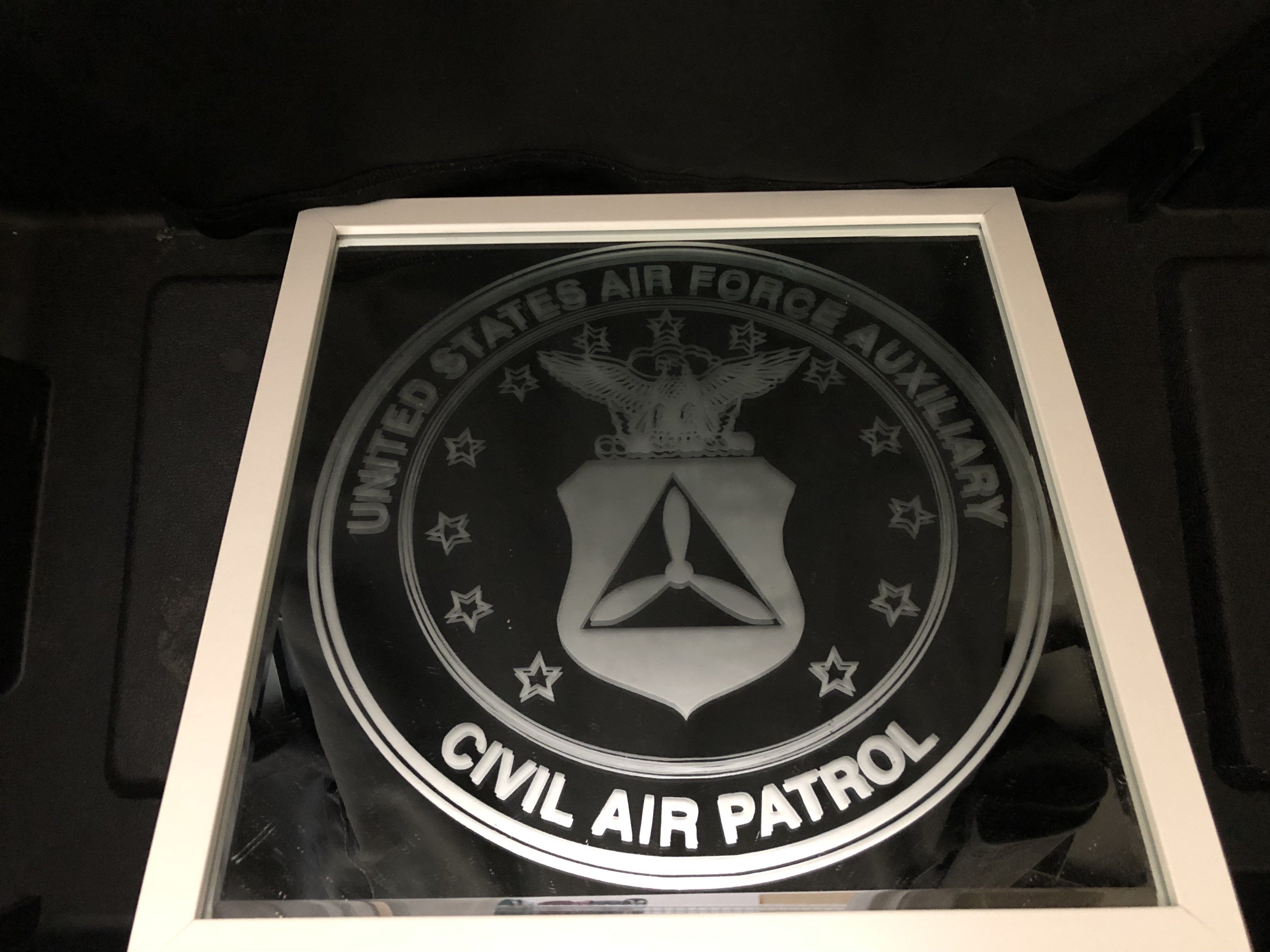 CAP Seal Etched on MirrorThe Civil Air Patrol seal is etched on this 12” x 12” mirror, and framed for hanging in your home or office.If you bid on this item and don’t win, feel free to email and let us know you’re interested in making a donation for another, similar, mirror.This item is valued at $100.00. The minimum bid is $25.00, and the minimum bid increase is $3.00There are no restrictions on this item.Generously Donated by the Oregon Wing Headquarters 